Dear ______________________________________________I wanted to tell you what I have learned about gibbons, why they are endangered, and what we can do to help.Gibbons are _____________________________________________________________________________________________________________They live________________________________________________________________________________________________________________They are losing their homes because___________________________________________________________________________________________We can help save their home by _______________________________________________________________________________________________Sincerely,______________________________ Date__________________Teach a parent about gibbons fill out the pledge together. Detach to use as bookmark---------------------------------------------------------------------------------------------------------------------------------------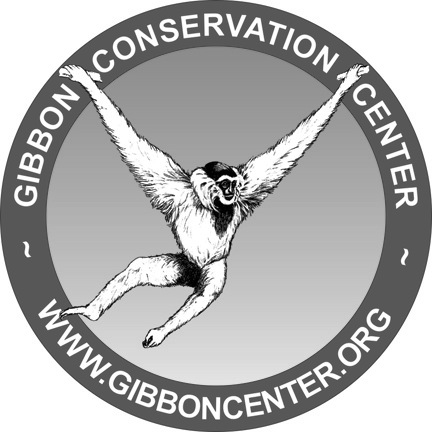 